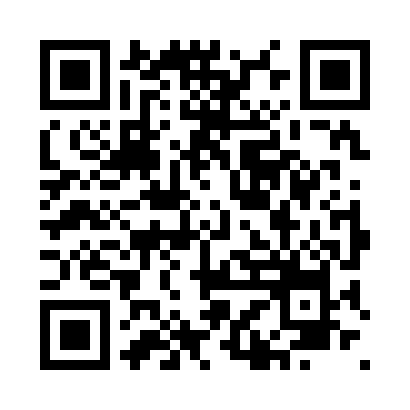 Prayer times for Batawa, Ontario, CanadaMon 1 Apr 2024 - Tue 30 Apr 2024High Latitude Method: Angle Based RulePrayer Calculation Method: Islamic Society of North AmericaAsar Calculation Method: HanafiPrayer times provided by https://www.salahtimes.comDateDayFajrSunriseDhuhrAsrMaghribIsha1Mon5:296:511:145:447:389:002Tue5:276:491:145:447:399:023Wed5:256:471:135:457:419:034Thu5:236:451:135:467:429:055Fri5:216:431:135:477:439:066Sat5:196:421:135:487:449:087Sun5:166:401:125:497:469:098Mon5:146:381:125:497:479:119Tue5:126:361:125:507:489:1210Wed5:106:351:125:517:499:1411Thu5:086:331:115:527:509:1512Fri5:066:311:115:537:529:1713Sat5:046:291:115:547:539:1814Sun5:026:281:105:547:549:2015Mon5:006:261:105:557:559:2116Tue4:586:241:105:567:579:2317Wed4:566:231:105:577:589:2518Thu4:546:211:105:577:599:2619Fri4:526:191:095:588:009:2820Sat4:506:181:095:598:019:2921Sun4:486:161:096:008:039:3122Mon4:466:141:096:008:049:3323Tue4:446:131:096:018:059:3424Wed4:426:111:086:028:069:3625Thu4:406:101:086:038:079:3726Fri4:386:081:086:038:099:3927Sat4:366:071:086:048:109:4128Sun4:346:051:086:058:119:4229Mon4:326:041:086:068:129:4430Tue4:306:021:086:068:149:46